Phone Numbers________________________________________________________________________________________________________________________________________________________________________________________________________________________________________________________________________________________________________________________________________________________________________________________________________________________________________________NARCOTICS ANONYMOUSSummer 2023MOKAN AREA NA                               www.mokanna.org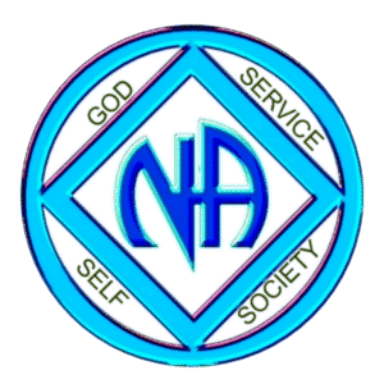 Area Service Committee Meeting1st Sunday each month at 1 pmSt.Joe, MO/Maryville MOActivities Committee MeetingTime/ Location to be announcedHospitals & Institutions Committee MeetingDirectly after AreaTOutreach Committee MeetingTime/ location to be announcedPI Committee Meeting        Time/location to be announcedNewsletter Committee MeetingTime/location to be announced